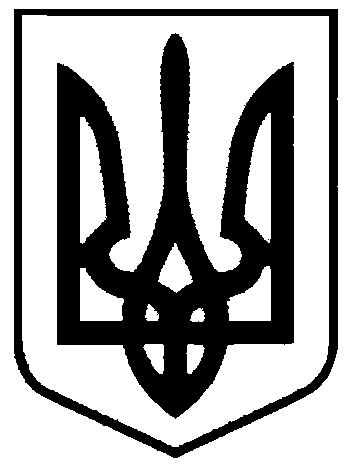 СВАТІВСЬКА МІСЬКА РАДАСЬОМОГО СКЛИКАННЯОДИНАДЦЯТА СЕСІЯРІШЕННЯвід  24 січня 2017 р.    		      м. Сватове                        	№  11/5 «Про розміщення тимчасово вільних  бюджетних коштів в установах банків»З метою збільшення доходної частини міського бюджету, керуючись частиною 23 статті 26,  частиною 1 статті 59  Закону України «Про місцеве самоврядування в Україні», 14, 15, ч. 8 ст. 16, ст..115 Бюджетного кодексу України № 2456-VI від 08.07.2010р., Порядку розміщення тимчасово вільних коштів місцевих бюджетів на вкладних (депозитних) рахунках у банках, затвердженого постановою Кабінету Міністрів України від 12 січня 2011 року № 6 зі змінами, Сватівська  міська  радаВИРІШИЛА:1. Дозволити Сватівському міському голові у порядку, визначеному Кабінетом Міністрів України,  здійснювати в межах поточного бюджетного періоду розміщення на конкурсних засадах тимчасово вільних коштів міського  бюджету в розмірі 2000000 (два мільйони) гривень на депозитах в установах банків з зарахуванням відсотків за їх користування до загального фонду міського бюджету.2. Створити конкурсну комісію з питань розміщення тимчасово вільних коштів міського бюджету на вкладних (депозитних) рахунках у банках у складі:Голова комісії: Рибалко Євген Вікторович, Сватівський міський голова;Члени комісії: Варибрус Наталія Олександрівна, керівник ФРВ Сватівської міської ради;Ачкасова Світлана Олексіївна, провідний спеціаліст – юрист Сватівської міської ради;Коваль Тетяна Євгеніївна, заступник начальника управління ДКСУ у Сватівському районі Луганської області;Пономарьова Галина Вікторівна, начальник відділу фінансів і економічного аналізу управління фінансів Сватівської РДА.3. Умовами розміщення тимчасово вільних коштів міського бюджету на вкладних (депозитних) рахунках у банках є:1) визначення у договорі банківського вкладу (депозиту) між Сватівською міською радою та банком обов’язкових умов щодо права вкладника на повернення вкладу (депозиту) або його частини на першу вимогу вкладника та щодо заборони безспірного списання банком коштів із вкладного (депозитного) рахунка міської ради, а також відповідальності банку в разі неповернення чи несвоєчасного повернення коштів із вкладних (депозитних) рахунків на відповідні рахунки міського бюджету, відкриті в органах Державної казначейської служби, з яких перераховувалися тимчасово вільні кошти для розміщення на вкладних (депозитних) рахунках;2) розміщення на конкурсних засадах тимчасово вільних коштів міського бюджету у банках, у яких держава прямо та/або опосередковано володіє 75 чи більше відсотками статутного капіталу та/або голосів та до яких протягом останнього року Національний банк не застосовував таких заходів, як обмеження, зупинення чи припинення здійснення окремих видів операцій та віднесення банку до категорії проблемних або неплатоспроможних;3) відсутність на дату розміщення тимчасово вільних коштів простроченої кредиторської заборгованості за відповідним фондом міського бюджету (відповідними напрямами його використання), крім тієї, що виникла внаслідок недоотримання коштів субвенцій з державного бюджету та бюджетів інших рівнів;4) відсутність на дату розміщення тимчасово вільних коштів загального фонду міського бюджету непогашених середньострокових позик, отриманих за рахунок коштів єдиного казначейського рахунка в поточному бюджетному періоді;5) тимчасово вільні кошти міського бюджету можуть розміщуватися в установах банків на вкладних (депозитних) рахунках лише у межах поточного бюджетного року та повинні бути повернені на рахунки міського бюджету, з яких вони перераховувалися, не пізніше ніж за 10 днів до закінчення такого бюджетного періоду.4. Встановити, що для участі у конкурсі учасник конкурсу подає на розгляд конкурсної комісії заявку-пропозицію протягом чотирнадцяти календарних днів з дня оголошення конкурсу. 5. Конкурсній комісії з питань розміщення тимчасово вільних коштів міського бюджету на вкладних (депозитних) рахунках у банках на засіданні протягом п’яти робочих днів з дати закінчення подання банками пропозицій, на конкурсних умовах визначити банківську установу з найбільш вигідними умовами для розміщення тимчасово вільних коштів міського бюджету на депозитних рахунках.6. Засідання конкурсної комісії вважається правомочним, якщо на ньому присутні не менш як дві третини її членів. Рішення комісії приймається простою більшістю голосів членів комісії, присутніх на її засіданні. У разі рівного розподілу голосів вирішальним є голос голови конкурсної комісії.Конкурсна комісія має право звертатися до установ банків, які подали пропозиції, за роз’ясненнями та наданням додаткової інформації.Використання відомостей, що містяться у пропозиціях банків, здійснюється з додержанням вимог законодавства.Інформація, що стосується розгляду, пояснення, оцінки та порівняння пропозицій, є конфіденційною.Переможцем конкурсу визнається банк, який за рівних умов запропонував найвищу процентну ставку за вкладом (депозитом) на відповідний строк.Рішення конкурсної комісії оформляється протоколом, який підписується всіма її членами, що брали участь у голосуванні. У разі незгоди з рішенням член комісії може письмово викласти свою позицію, що додається до протоколу засідання комісії.7. На підставі рішення конкурсної комісії укладається договір банківського вкладу (депозиту) з банком.У разі, коли банк, що визнаний переможцем, відмовляється від укладення договору банківського вкладу (депозиту), конкурсна комісія має право визначити інший банк, розглянувши протягом трьох робочих днів подані пропозиції повторно.8. Укладення Сватівської міської ради договору банківського вкладу (депозиту) є підставою для внесення відповідних змін до помісячного розпису фінансування міського бюджету в установленому порядку.9. Контроль за виконанням даного рішення покласти на постійну депутатську комісію з питань бюджету, соціально – економічного розвитку, промисловості, підприємництва та регуляторної політики.Сватівський міський голова            		           	        Є.В.Рибалко